     Student Name: _________________________________		Answer Sheet No: ___________________     Candidate Sign. ________________________________		Invigilator Sign: _____________________ہر سوال کے سامنے دیے گئے، کریکولم کے مطابق درست دائرہ کو پر کریں۔          Fill the relevant bubble against each question according to curriculum:HCCS Educational System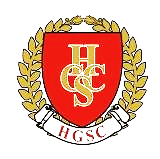 (PRE BOARD, 2024)URDU   HSSC – II  (SUBJECTIVE TYPE)Time Allowed: 2 Hr 35 Min	Marks: 80حصہ دوم(کل نمبر 36)	سوال نمبر 2:  (حصہ نثر) پیرا گرا ف پڑ ھ کرآخر میں دیے گئے  سولا ت کے جوا با ت لکھیں۔جب اسے پنشن وصول کرتے تین سال گزر گئے تو جاڑے کی ایک رات کو وہ کسی کام سے بستر سے اٹھا۔ گرم گرم لحاف سے نکلا، پچھلے پہر کی سرد اور تند ہوا تیر کی طرح اس کے سینے میں لگی اور اسے نمونیا ہو گیا۔ بیٹوں نے اس کے بہتیرے علاج معالجے کرائے ۔ اس کی بیوی اور بہو دن رات اس کی پٹی سے لگی بیٹھی رہیں مگر افاقہ نہ ہوا اور وہ کوئی چار دن بستر پر پڑے رہنے کے بعد مر گیا۔اس کی موت کے بعد اس کا بڑا بیٹا مکان کی صفائی کر رہا تھا کہ پرانے اسباب کا جائزہ لیتے ہوئے ایک بوری میں سے اسے یہ کتبہ مل گیا۔ بیٹے کو باپ سے بے حد محبت تھی۔ کتبے پر باپ کا نام دیکھ کر اس کی آنکھوں میں بے اختیار آنسو بھر آئے اور وہ دیر تک ایک محویت کے عالم میں اس کی خطاطی و نقش و نگار کو دیکھتا رہا۔ اچانک سے ایک بات سوجھی جس نے اس کی آنکھوں میں چمک پیدا کر دی۔اگلے روز وہ کتبے  کو ایک سنگ تراش کے پاس لے گیا اور اس سے کتبے کی عبارت میں تھوڑی سی ترمیم کرائی اور پھر اسی شام اسے اپنے باپ کی قبر پر نصب کر دیا۔سوالات:۔باپ کیسے بیما ر ہوا ؟i ۔بیما ری کے دوران باپ سے گھر والو ں کا سلو ک کیسا تھا؟ii ۔   بیٹے کو کتبہ کیسے اور کہاں ملا ؟ iiiبیٹے کی آنکھوں میں چمک کیوں پیدا ہو ئی ؟                    یا                     ۔کتبے پر نظر پڑتے ہی بیٹے کی کیا کیفیت ہو ئی ؟ iv    مندرجہ ذیل عبارت کی تلخیص کریں ؟  ٍ                       یا                   ۔آپ کے خیال میں بیٹے نے کتبے میں کیا تر میم کروائی ؟ v 	 (ب):      (حصہ نظم)    مندرجہ ذیل اشعار پڑ ھ کرآخر میں دیے گئے  سولا ت کے جوا با ت لکھیں۔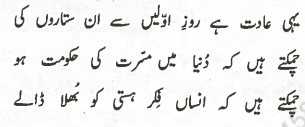 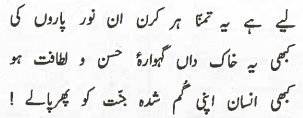 ۔ستارے کیوں چمکتے ہیں ؟i ۔"فکر ہستی " کو بھولنے کا کیا مطلب ہے؟ii  کونسی جنت کو پا نے کی با ت کی جا رہی ہے؟                یا                خاک داں گہوارہ حسن و لطافت کی وضا حت کریں iiiیااچھے تو کیا، بروں سے بھی نفرت نہ چا ہیے                    ائے دوست  دل میں گردِ کدورت نہ چا ہیے کا نٹے سے بھی مگرتجھے وحشت نہ چا ہیے                      کہتا ہے کو ن ، پھو ل سے ر غبت نہ چا ہیےکا نٹے کی ر گ میں بھی ہے لہو مرغزار کا			پالا  ہو   ا  ہے وہ بھی نسیم بہا ر کا			 ۔اس بند میں شا عر نے کن باتوں سے منع کیا ہے؟i       ۔شا عر کے مطا بق کا نٹے کی رگ میں کیا موجود ہے؟ii یہ بند کس ہیت میں ہے ؟تعر یف لکھیں ۔           یا                    ۔ مند رجہ بالا میں موجود ہم قافیہ الفاظ کی نشا ندہی کریں  ۔iiiجزو (ج)حصہ غزل			درج ذیل اشعا ر کو پڑ ھ کر آخر میں دیے گئے سوالا ت کے جوا با ت لکھیں ۔  ادب پہلا قر ینہ ہے محبت کے قرینوں میں 		1۔خموش اے دل بھر ی محفل میں چلا نا نہیں اچھاجا نے کس چیز کی کمی ہے ابھی 				2۔ بھر ی دنیا میں جی نہیں لگتا گر جیت گئے تو کیا کہنا ، ہا رے بھی تو بازی ما ت نہیں 			3۔ گر بازی عشق کی بازی ہے جو چاہو لگا دو ڈر کیسا  ۔ادب کی محفل میں کیا اصول ہو نا چا ہیے؟ i  آخری شعر میں کو ن سی صنعت ہے اُ س کی وضاحت کریں؟           یا                       ۔شاعر کس کمی کا شکا ر ہے؟iiجزو (د)حصہ گرامر )	درج ذیل سوالات کے جوا با ت لکھیں۔۔صنعت تفریق کی تعریف کریں اور دومثالیں لکھیں ۔iقوسین کی تعریف دو مثالوں سے واضح کریں ۔ 		یا		 ۔سانیٹ کی تعریف کریں  ۔iiحصہ سوم(کل نمبر 44)سوال نمبر 3۔مندرجہ ذیل میں سے کسی ایک پیرا گرا ف کی تشریح کریں۔        (6)  تم مان لو، میں تو نہیں مانتا، میں نے خود اپنی آنکھوں سے ان کو کھاتے اور خوب کھاتے دیکھا ہے۔ ہاں، یہ ضرور کہ اپنے گھر کا پکا نہیں کھاتے تھے اور کھاتے تو کیوں کر کھاتے ، پکانے کا انتظام کرنا کوئی آسان کام نہیں تھا۔ ماما رکھنی پڑتی ۔ سامان منگوانا ہوتا۔ لکڑی کا خرچ، تیل کا خرچ، نون کا خرچ ، غرض اتنے خرچ کون اپنے سر باندھے اور اپنی بھلی چنگی جان کو بیٹھے بٹھائے روگ لگائے۔ چائے بنالی، پی لی، ادھر اُدھر گئے۔ پیٹ بھر لیا، گھر آئے ، بان کی کھری چارپائی پر لوٹ ماری، چلو زندگی کا ایک دن کٹ گیا۔ ان کی بان کی چار پائی بھی نمائش میں رکھنے کے قابل تھی۔ تنگی پیٹھ اس پر اتنا لوٹے تھے کہ بان صاف اور چمکدار ہو کر کالی اطلس ہو گیا تھا۔ ادوان خود کھینچتے تھے کہ ہاتھ مارو، تو طبلے کی آواز دے۔ خدا معلوم اب یہ چار پائی کس کے قبضے میں ہے؟ کسی کے پاس بھی ہو، سونے میں بڑا آرام دے گی۔یا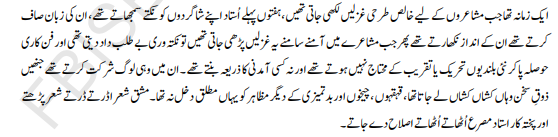 سوال نمبر 4۔درج ذیل میں سے کسی ایک نظمیہ جز کی آسا ن لفظو ں میں تشریح کریں ۔(6)  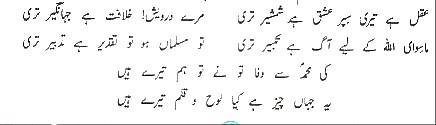 یاذرہ ذرہ تیری مشت خاک کا معصوم ہے 			فاطمہ تو آبروئے امت مرحوم ہے ہے جسا رت آفر یں شوق شہا دت کس قدر 			یہ جہا د اللہ کے رستے میں بے تیغ و سپر بجلیاں بر سے ہو ئے با دل میں بھی خوابید ہ ہیں 		اپنے صحرا میں بہت آہو ابھی پو شید ہ ہیں     (3+3+3=9)                        سوال نمبر 5۔درج ذیل میں سے کسی ایک غزلیہ جز وکی تشریح کریں۔             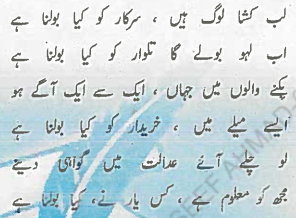 یاپھر جو بھی  در ملا ہے اسی در کے ہو گئے               تجھ سےبچھڑ کے ہم بھی مقدر کے ہو گئے اندر وہ نفرتیں تھیں کہ با ہر کے ہو گئے               پھر یوں ہوا کہ غیر کو دل سے لگا لیا اب دل سے محو نام بھی اکثر کے ہو گئے                کیا لو گ تھے کہ جان سے بڑ ھ کر عزیز  تھے 	(8)	سوال نمبر 6۔ صفا ئی کے محکمے اور عملے کی نا اہلی کی شکا یت کنٹونمنٹ بورڈ کے چیئرمین کے نام دوخواست لکھ کر کریں ۔   یاایک کرائے کے مکان کی  آپ بیتی تحریر کریں۔			سوال نمبر 7۔ کسی ایک عنوان پر پانچ سو سے چھ سو الفاظ پر مشتمل مضمون تحریر کریں۔(15)  ب۔  مخلوط تعلیم                               الف۔ مغربی تہذیب کی یلغار		معاشرے پر سوشل میڈیا کے اثرات۔                             ج۔ میرا پسند یدہ شاعر 			۔HCCS EDUCATIONAL SYSTEMROLL NUMBERROLL NUMBERROLL NUMBERROLL NUMBERROLL NUMBERROLL NUMBERHCCS EDUCATIONAL SYSTEMGHSSC – II 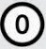 URDU – II 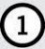 SECTION – A	(Marks 20)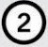 Time Allowed: 25 minutes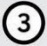 Section – A is compulsory. All parts of this section are to be answered on this page and handed over to the Centre Superintendent. Deleting/ overwriting is not allowed. Do not use lead pencil.حصہ اول لازمی ہے۔ اس کے جوابات اسی صفحہ پر دے کر ناظم  مرکز کے حوالے کریں۔ کاٹ کر دوبارہ لکھنے کی اجازت نہیں ہے۔ لیڈ پنسل کا استعمال ممنوع ہے۔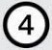 Section – A is compulsory. All parts of this section are to be answered on this page and handed over to the Centre Superintendent. Deleting/ overwriting is not allowed. Do not use lead pencil.حصہ اول لازمی ہے۔ اس کے جوابات اسی صفحہ پر دے کر ناظم  مرکز کے حوالے کریں۔ کاٹ کر دوبارہ لکھنے کی اجازت نہیں ہے۔ لیڈ پنسل کا استعمال ممنوع ہے۔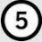 Section – A is compulsory. All parts of this section are to be answered on this page and handed over to the Centre Superintendent. Deleting/ overwriting is not allowed. Do not use lead pencil.حصہ اول لازمی ہے۔ اس کے جوابات اسی صفحہ پر دے کر ناظم  مرکز کے حوالے کریں۔ کاٹ کر دوبارہ لکھنے کی اجازت نہیں ہے۔ لیڈ پنسل کا استعمال ممنوع ہے۔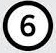 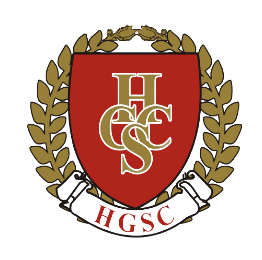 PRE BOARD EXAMS, 2024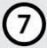 PRE BOARD EXAMS, 2024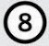 PRE BOARD EXAMS, 2024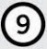 PRE BOARD EXAMS, 2024سوالسوالسوالAABBCDDAABBCCD1.1.کسی شخص کا اپنی زند گی کی کہا نی خود لکھنا کیا کہلا تا ہے؟روداد روداد خاکہ خاکہ آپ بیتی آپ بیتی آپ بیتی رپورٹ رپورٹ 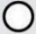 2.2.ایک طنز نگا ر کا مقصد کیا ہو تا ہے؟تنقید برا ئے تنقید تنقید برا ئے تنقید ہنسی اُڑا نا ہنسی اُڑا نا تذلیل تذلیل تذلیل اصلا حاصلا ح3.3.سوالیہ جملے کے آخر میں کو ن سی علا مت کا استعمال ہو تا ہے؟::"    " "    " ؟؟؟??4.4."غم کھانا" قواعد کی رو سے کیا ہے؟روزمرہ روزمرہ کنایہ کنایہ محاورہ محاورہ محاورہ تلمیح تلمیح 5.5."قلم کا درجہ تلوار سے زیا دہ ہے" کس کی مثال ہے؟کنا یہ کنا یہ مجا ز مر سل مجا ز مر سل تشبیہ تشبیہ تشبیہ استعارہ  استعارہ  6.6."کتنا ہے بد نصیب ظفؔر دفن کے لیے" اس مصر عے میں کو ن سی شعری اصطلاح ہے؟مطلع مطلع مقطع مقطع ردیف ردیف ردیف قافیہ قافیہ 7.7.قصیدے کے اجزاء میں کیا نہیں ہو تا ؟تشبیب تشبیب گر یز گر یز مدح مدح مدح رجز رجز 8.8.آمنہ نے اپنا گھر بار، مال اسباب ، دکا نیں سب کچھ فر وخت -------:کیئےکیئےکر دئیے کر دئیے کر دی کر دی کر دی کر دیا کر دیا 9.9."اُ سے یہاں سے جا نے دو اور علی کوآنے دو" اس جملے میں اصل فعل کو ن سے ہیں؟یہاں یہاں جانے آنے جانے آنے دودودوعلی علی 10.10."قصص الہند" چھپ ---------:گئی گئی گئے گئے گیا گیا گیا گئیں گئیں 11.11.اگر غزل کا دوسرا شعر مطلع ہو تو اسے کیا کہتے ہیں ؟مطلع مطلع مقطع مقطع مطلع ثانی مطلع ثانی مطلع ثانی مطلع ثالث مطلع ثالث 12.12.یہ کام آئیں نہ آئیں ہم انہیں سے کام لیتے ہیں گلوں سے خا ر بہتر ہیں  جو دامن تھا م لیتے ہیں "یہ شعر کس کی مثال ہے؟صنعت تفریق صنعت تفریق صنعت تضاد صنعت تضاد صنعت ایہام صنعت ایہام صنعت ایہام صنعت تضمین صنعت تضمین 13.13."مجھے اُ س پر یقین ہے کیونکہ وہ سچا ہے" یہ کو ن سا جملہ ہے؟استدراکی استدراکی سسببی سسببی تمیزی تمیزی تمیزی اصلاحی  اصلاحی  14.14.تنقید کس لفظ سے نکلا ہے؟نقد نقد نقاد نقاد نا قد نا قد نا قد نا قدین  نا قدین  15.15.علی بازار سے سبزی لایا " اس مثال میں متعلق فعل کو ن سا ہے؟علی علی سبزی سبزی بازار سے بازار سے بازار سے لایا لایا 16.16.نظم  و نثر میں تا ریخی واقعہ کی طر ف اشارہ کر نے کو کیا کہتے ہیں؟تشبیہ تشبیہ افسانہ افسانہ رپورٹرپورٹرپورٹتلمیح  تلمیح  17.17.کسی کی توجہ حاصل کر نے کے لیے کو ن سی علا مت لگا تے ہیں ؟ندا ئیہ ندا ئیہ فجائیہ فجائیہ واوین واوین واوین سکتہ سکتہ 18.18.ایسی نظم جس میں کل تین مصرعے ہو ں کیا کہلاتی ہے؟بیت بیت ہائیکو ہائیکو ربا عی ربا عی ربا عی قطعہ  قطعہ  19.19.مشتق کا کیا مطلب ہے؟پکڑا ہوا پکڑا ہوا نکلا ہوا نکلا ہوا دیا ہوا دیا ہوا دیا ہوا بنا ہوا بنا ہوا 20.20."حال ِدل" کو ن سا مر کب ہے؟عطفی عطفی اضا فی اضا فی تو صیفی تو صیفی تو صیفی اشا ری  اشا ری  (5x 3=15)2 x 3=6